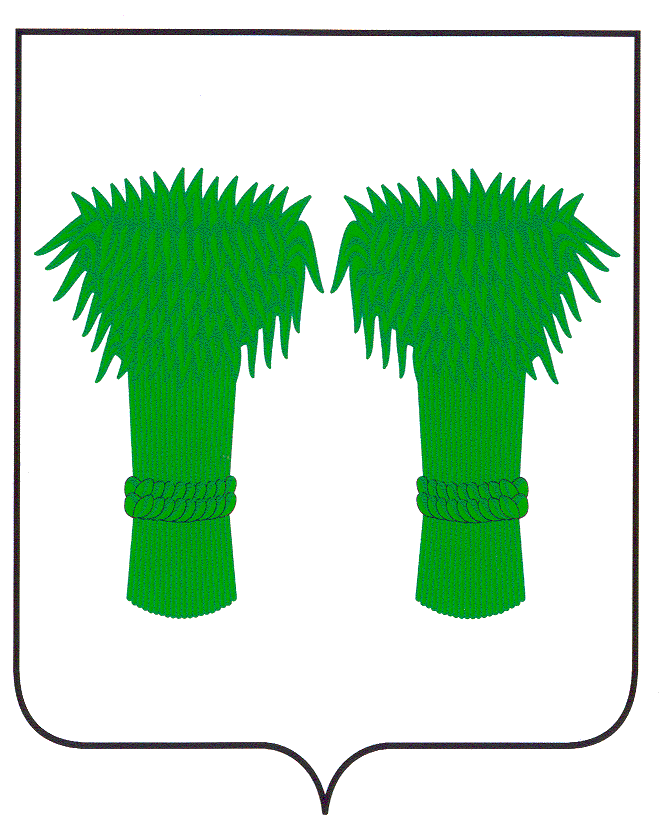                                   РОССИЙСКАЯ ФЕДЕРАЦИЯ                                     КОСТРОМСКАЯ ОБЛАСТЬ                     КАДЫЙСКИЙ МУНИЦИПАЛЬНЫЙ РАЙОН          СОВЕТ ДЕПУТАТОВ ВЁШКИНСКОГО СЕЛЬСКОГО ПОСЕЛЕНИЯ                                             Р Е Ш Е Н И Е25  июня  2018  года                                                                                           № 55О принятии   Устава муниципального образования Вёшкинское сельское поселение Кадыйского муниципального района Костромской областиВ  соответствии со статьями 35,40 Федерального закона от 06.10.2003 года № 131 – ФЗ  «Об общих принципах организации местного самоуправления в Российской Федерации Совет  депутатов  Вёшкинского сельского поселения Кадыйского муниципального района Костромской области      РЕШИЛ:            1. Принять  Устав муниципального образования Вёшкинское сельское поселение Кадыйского муниципального района Костромской области             2.Направить  главе Вёшкинского сельского поселения Кадыйского муниципального района Костромской области  для подписания и представления в Управление Министерства юстиции Российской Федерации по Костромской области  Устава муниципального образованияВЁШКИНСКОЕ СЕЛЬСКОЕ ПОСЕЛЕНИЕ КАДЫЙСКОГО МУНИЦИПАЛЬНОГО              РАЙОНА КОСТРОМСКОЙ ОБЛАСТИ   на государственную регистрацию в порядке, установленном Федеральным законом от 21.07.2005 года № 97- ФЗ  « О государственной регистрации уставов муниципальных образований»3. Рекомендовать главе  Вёшкинского сельского поселения опубликовать (обнародовать) зарегистрированный Устав муниципального образования Вёшкинское  сельское поселение Кадыйского муниципального района Костромской области в течение семи дней со дня поступления  Устава   муниципального образования Вёшкинское сельское поселение Кадыйского муниципального района Костромской области  из управления  Министерства  юстиции  Российской Федерации по Костромской области.4.С момента вступления  в силу Устава муниципального образования Вёшкинское сельское поселение Кадыйского муниципального района Костромской области, принятого настоящим рещением, признать утратившими силу:Устав   муниципального образования Вёшкинское сельское поселение Кадыйского муниципального района Костромской области  принятый решением Совета депутатов Вёшкинского сельского поселения Кадыйского муниципального района Костромской области  № 3  от  28 ноября 2005 года.  решение Совета депутатов Вёшкинского сельского поселения Кадыйского муниципального района Костромской области от 31.01.2007 года № 42«О внесении изменений и дополнений  в Устав муниципального образования Вёшкинское сельское поселение Кадыйского муниципального района Костромской области»  решение Совета депутатов Вёшкинского сельского поселения Кадыйского муниципального района Костромской области от 05.12.2007 года № 55«О внесении изменений и дополнений  в Устав муниципального образования Вёшкинское сельское поселение Кадыйского муниципального района Костромской области» решение Совета депутатов Вёшкинского сельского поселения Кадыйского муниципального района Костромской области от 08.05.2009 года № 93«О внесении изменений и дополнений  в Устав муниципального образования Вёшкинское сельское поселение Кадыйского муниципального района Костромской области»решение Совета депутатов Вёшкинского сельского поселения Кадыйского муниципального района Костромской области от 08.09.2009 года № 98«О внесении изменений и дополнений  в Устав муниципального образования Вёшкинское сельское поселение Кадыйского муниципального района Костромской области»         решение Совета депутатов Вёшкинского сельского поселения Кадыйского муниципального района Костромской области от 22.03.2010 года № 113 «О внесении изменений и дополнений  в Устав муниципального образования Вёшкинское сельское поселение Кадыйского муниципального района Костромской области»решение Совета депутатов Вёшкинского сельского поселения Кадыйского муниципального района Костромской области от 12.10.2010 года № 123«О внесении изменений и дополнений  в Устав муниципального образования Вёшкинское сельское поселение Кадыйского муниципального района Костромской области»решение Совета депутатов Вёшкинского сельского поселения Кадыйского муниципального района Костромской области от 07.12.2011 года № 14«О внесении изменений и дополнений  в Устав муниципального образования Вёшкинское сельское поселение Кадыйского муниципального района Костромской области»решение Совета депутатов Вёшкинского сельского поселения Кадыйского муниципального района Костромской области от 10.05.2012 года № 26,«О внесении изменений и дополнений  в Устав муниципального образования Вёшкинское сельское поселение Кадыйского муниципального района Костромской области»решение Совета депутатов Вёшкинского сельского поселения Кадыйского муниципального района Костромской области от 17.05.2013 года № 48)«О внесении изменений и дополнений  в Устав муниципального образования Вёшкинское сельское поселение Кадыйского муниципального района Костромской области»решение Совета депутатов Вёшкинского сельского поселения Кадыйского муниципального района Костромской области от 11.11.2016 года № 4) «О внесении изменений и дополнений  в Устав муниципального образования Вёшкинское сельское поселение Кадыйского муниципального района Костромской области»          5. Настоящее решение вступает в силу со дня его официального опубликования.Глава Вёшкинского сельского поселенияКадыйского муниципального районаКостромской области  					И.Н.Вихарева 